Publicado en  el 08/10/2015 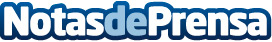 El presidente de Banco Sabadell, Josep Oliu, inaugura las oficinas de representación de Bogotá y LimaEl presidente de Banco Sabadell, Josep Oliu, inaugura esta semana las oficinas de representación que la entidad ha abierto en Bogotá y Lima. Tanto Colombia como Perú son dos mercados clave en el proceso de consolidación del proyecto internacional de la entidad en Latinoamérica.Datos de contacto:BanNota de prensa publicada en: https://www.notasdeprensa.es/el-presidente-de-banco-sabadell-josep-oliu_1 Categorias: Finanzas Oficinas http://www.notasdeprensa.es